ФЕДЕРАЛЬНОЕ АГЕНТСТВО ЖЕЛЕЗНОДОРОЖНОГО ТРАНСПОРТА Федеральное государственное бюджетное образовательное учреждение высшего профессионального образования«Петербургский государственный университет путей сообщения Императора Александра I»(ФГБОУ ВПО ПГУПС)Кафедра «Математика и моделирование»ПРОГРАММАпроизводственной практики«НАУЧНО-ИССЛЕДОВАТЕЛЬСКАЯ РАБОТА» (Б2.П.4)для направления27.04.03 «Системный анализ и управление» по магистерской программе «Системный анализ и исследование операций в технических системах» Форма обучения – очная, заочнаяСанкт-Петербург2015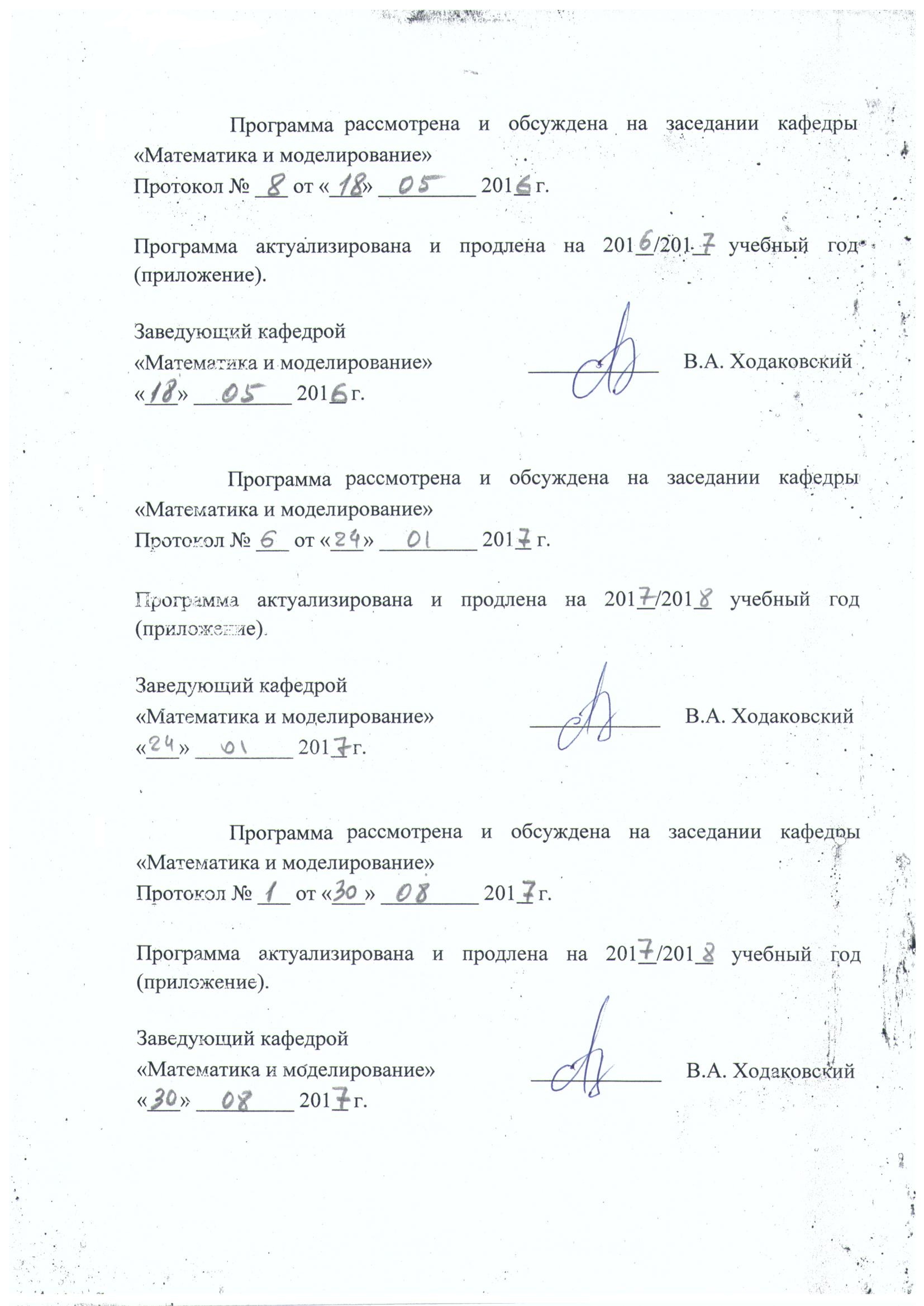 ЛИСТ СОГЛАСОВАНИЙ Рабочая программа рассмотрена, обсуждена на заседании кафедры «Математика и моделирование»Протокол № 5 от «21» января 2015 г. 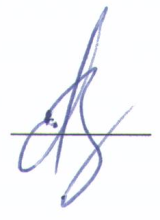 1. Вид практики, способы и формы ее проведенияПрограмма составлена в соответствии с ФГОС ВО, утвержденным «30» октября 2014 г., приказ № 1413 по направлению 27.04.03 «Системный анализ и управление» по производственной практике «Научно-исследовательская работа».Вид практики – производственная.Тип практики:НИР.Способ проведения практики – стационарная.Практика проводится в компьютерном классе кафедры «Математика и моделирование» или удаленно с использованием подключения к электронным ресурсам кафедры.Задачей проведения практики является исследование состояния выбранной предметной области, обоснование актуальности темы магистерского исследования, накопление, обобщение и анализ теоретического материала.2. Перечень планируемых результатов обучения при прохождении практики, соотнесенных с планируемыми результатами освоения основной профессиональной образовательной программыПланируемыми результатами прохождения практики является приобретение знаний, умений, навыков и опыта деятельности.В результате прохождения практики обучающийся должен:ЗНАТЬ:Основы организации научного исследования, основы сбора и аналитической обработки данных, правила оформления гипотез и их проверки, в том числе экспериментальной,основные понятия, законы и правила, действующие в выбранной для исследования предметной области, а также базовые понятия изучаемых в магистратуре дисциплин.УМЕТЬ:Планировать научное исследование, ставить и решать задачи научного исследования в выбранной области, оценивать их актуальность и новизну, собирать и анализировать данные, выдвигать гипотезы, проверять их, в том числе экспериментально, получать, обрабатывать и оформлять результаты;Осваивать новые методы и технологии и использовать их для решения поставленных задач научного исследования.ВЛАДЕТЬ:Навыками использования современных методов и технологий, в том числе компьютерных предназначенных для сбора и обработки данных, проверки гипотез, получения, проверки и оформления результатов;Целостным системным представлением о выбранной для исследования предметной области.ПРИОБРЕСТИ ОПЫТ ДЕЯТЕЛЬНОСТИ:научно-исследовательская деятельность;проектно-конструкторская деятельность;организационно-управленческая деятельность.Приобретенные знания, умения, навыки и опыт деятельности, характеризующие формирование компетенций, осваиваемых при прохождении данной практики, позволяют решать профессиональные задачи, приведенные в соответствующем перечне по видам профессиональной деятельности в п. 2.4 основной профессиональной образовательной программы (ОПОП).Прохождение практики направлено на формирование следующих общепрофессиональных компетенций (ОПК):способность оформить презентации, представить и доложить результаты системного анализа выполненной работы в области управления техническими объектами (ОПК-3);способность разработать практические рекомендации по использованию качественных и количественных результатов научных исследований (ОПК-4).Прохождение практики направлено на формирование следующих профессиональных компетенций (ПК), соответствующих виду  профессиональной деятельности, на который ориентирована программа магистратуры:научно-исследовательская деятельность:способность применять адекватные методы математического и системного анализа и теории принятия решений для исследования функциональных задач управления техническими объектами на основе отечественных и мировых тенденций развития методов, управления, информационных и интеллектуальных технологий (ПК-1);способность разрабатывать новые методы и адаптировать существующие методы системного анализа вариантов эффективного управления техническими объектами (ПК-2);проектно-конструкторская деятельность:способность формировать технические задания и участвовать в разработке аппаратных и (или) программных средств, экспертно-аналитических систем поддержки принятия оптимальных решений (ПК-4);организационно-управленческая деятельность:способность руководить коллективами разработчиков аппаратных и (или) программных средств и экспертных систем поддержки принимаемых решений при управлении техническими объектами (ПК-8).Прохождение практики направлено на формирование следующих дополнительных профессиональных компетенций (ДПК):организационно-управленческая деятельность:способность ставить и решать задачи научного исследования, принимать непосредственное участие в научных исследованиях, объектами которых являются организационно-технические системы или их части (ДПК-1);способность организовывать коллективную работу территориально распределенного коллектива разработчиков или исследователей с использованием современных компьютерных технологий, в том числе облачных (ДПК-2);способность строить математические, концептуальные и имитационные модели сложных систем и процессов, использовать эти модели для повышения эффективности моделируемых объектов (ДПК-4).Область профессиональной деятельности обучающихся, прошедших данную практику, приведена в п. 2.1 ОПОП.Объекты профессиональной деятельности обучающихся, прошедших данную практику, приведены в п. 2.2 ОПОП.3. Место практики в структуре основной профессиональной образовательной программыПрактика «Научно-исследовательская работа» (Б2.П.4) относится к Блоку 2 «Практики»  и является обязательной.4. Объем практики и ее продолжительностьПрактика «Научно-исследовательская работа» распределена в течение учебного семестра.Для очной формы обучения: Для заочной формы обучения: Примечания: «Форма контроля знаний» –зачет (З), зачет с оценкой (З*).5. Содержание практики 5.1. «Исследование предметной области»Первая – третья неделя: определение тематики, выбор и формулировка общей цели научного исследования;знакомство с выбранной для исследования предметной областью по рекомендованным научным руководителем источникам информации;изучение дополнительных источников информации, найденных самостоятельно магистрантом, в том числе доказывающих актуальность и новизну научного исследования;Четвертаянеделя:Обсуждение с научным руководителем результатов работы;Оформление результатов работы в виде отчета по НИР за первый семестр.5.2 «Планирование исследования»Пятая – седьмая неделя:Планирование научного исследования, в том числе уточнение темы, формулирование подцелей и задач, выбор и обоснование методов исследования, определение ожидаемых результатов и критериев успешного завершения исследования;Формулирование предварительных гипотез, определение способа их проверки, выявление и сбор необходимых данных.Восьмая неделя:Обсуждение с научным руководителем результатов работы;Оформление промежуточных результатов исследования в виде доклада на неделе науки;Оформление результатов работы в виде отчета по НИР за второй семестр. 5.3. «Выполнение исследования»Девятая – двенадцатая неделя:Выполнение основной части исследования согласно плану, разработанному в предыдущем семестре, в том числе выполнение расчетной части, проведение и обработка экспериментов, моделирование.Тринадцатая – четырнадцатая неделя:Обсуждение с научным руководителем результатов работы;Оформление и публикация результатов исследования;Доклад о результатах исследования на кафедре;Оформление результатов работы в виде отчета по НИР за третий семестр.6. Формы отчетностиПо итогам практики обучающимся составляется отчет с учетом индивидуального задания, выданного руководителем практики от Университета.Структура отчета по практике  представлена в фонде оценочных средств.7. Фонд оценочных средств для проведения промежуточной аттестации обучающихся по практикеФонд оценочных средств по практике является неотъемлемой частью программы практики и представлен отдельным документом, рассмотренным на заседании кафедры и утвержденным заведующим кафедрой.8. Перечень основной и дополнительной учебной литературы, нормативно-правовой документации идругих изданий, необходимых для проведения практики8.1 Перечень основной учебной литературы, необходимой для прохождения практикиКудрявцев А.А. Методология научного творчества: учебное пособие/ А.А. Кудрявцев, Е.В. Дегтяренко, А.А. Лисицына. – СПб: ПГУПС, 2012. – 55 с. (Экз - 70, ККО – 7)Алексеев Ю.В. Научно-исследовательские работы: общая методология, методика подготовки и оформления: учебное пособие для студентов высших учебных заведений, обучающихся по направлениям подготовки бакалавров и магистров, дипломированных специалистов/ Ю.В. Алексеев, В.П. Казачинский, Н.С. Никитина. – Москва, Издательство Ассоциации строительных вузов, 2015. – 119 с. (Экз – 10, ККО – 1)8.2 Перечень дополнительной учебной литературы, необходимой для прохождения практикиОпределяется научным руководителем в соответствии с тематикой исследования.8.3 Перечень нормативно-правовой документации, необходимой для прохождения практикиПри освоении данной практики нормативно-правовая документация не используется8.4 Другие издания, необходимые для прохождения практикиОпределяются научным руководителем в соответствии с тематикой исследования9. Перечень ресурсов информационно-телекоммуникационной сети «Интернет», необходимых для прохождения практики1.	Личный кабинет обучающегося и электронная информационно-образовательная среда. [Электронный ресурс]. – Режим доступа: http://sdo.pgups.ru/  (для доступа к полнотекстовым документам требуется авторизация);2.	Электронно-библиотечная система ЛАНЬ [Электронный ресурс]. Режим доступа:  https://e.lanbook.com — Загл. с экрана.10. Перечень информационных технологий, используемых при проведении практики, включая перечень программного обеспечения и информационных справочных системСистемой информационного обеспечения практики предусматриваются использование единой автоматизированной информационной системы управления Университета (ЕАИСУ) для учета прохождения практики обучающимися с первого по пятый курсы.Перечень информационных технологий, используемых при проведении практики:Интернет-сервисы и электронные ресурсы (поисковые системы, электронная почта, онлайн-энциклопедии и справочники, электронные учебные и учебно-методические материалы).электронная информационно-образовательная среда Петербургского государственного университета путей сообщения Императора Александра I [Электронный ресурс]. Режим доступа:  http://sdo.pgups.ru.Практика обеспечена необходимым комплектом лицензионного программного обеспечения, установленного на технических средствах, размещенных в специальных помещениях и помещениях для самостоятельной работы: операционная система Windows, MS Office.11.  Описание материально-технической базы, необходимой для проведения практикиМатериально-техническая база обеспечивает проведение всех видов учебных занятий, предусмотренных учебным планом по направлению 27.04.03 и соответствует действующим санитарным и противопожарным нормам и правилам.Она содержит специальные помещения -  учебные аудитории для проведения групповых и индивидуальных консультаций, текущего контроля и промежуточной аттестации, а также помещения для хранения и профилактического обслуживания учебного оборудования. Специальные помещения укомплектованы специализированной мебелью и техническими средствами обучения, служащими для представления учебной информации большой аудитории (мультимедийным проектором, экраном, либо свободным участком стены ровного светлого тона размером не менее 2х1.5 метра, стандартной доской для работы с маркером). В случае отсутствия стационарной установки аудитория оснащена розетками электропитания для подключения переносного комплекта мультимедийной аппаратуры и экраном (либо свободным участком стены ровного светлого тона размером не менее 2х1.5 метра).Помещения для самостоятельной работы обучающихся оснащены компьютерной техникой с возможностью подключения к сети «Интернет» и обеспечением доступа в электронную информационно-образовательную среду организации.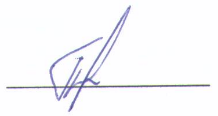 Заведующий кафедрой«Математика и моделирование»В. А. Ходаковский«21» января 2015 г.СОГЛАСОВАНОПредседатель методической комиссии факультета «Промышленное и гражданское строительство»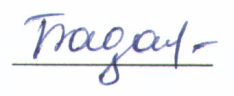 Г. А. БогдановаГ. А. БогдановаГ. А. Богданова«22» января 2015 г.Руководитель ОПОП/магистерской программы «Системный анализ и исследование операций в технических системах»«21» января 2015 г.Руководитель ОПОП/магистерской программы «Системный анализ и исследование операций в технических системах»«21» января 2015 г.В.А. ХодаковскийВ.А. ХодаковскийВид учебной работыВсего часовСеместрСеместрСеместрВид учебной работыВсего часов123Самостоятельная работа (СРС)360/1036/1360/10Форма контроля знанийЗЗЗ*Общая трудоемкость: час / з.е.756/21360/1036/1360/10Продолжительность практики: недели146 2/32/3 6 2/3Вид учебной работыВсего часовКурсКурсВид учебной работыВсего часов12Самостоятельная работа (СРС)396/11360/1Форма контроля знанийЗЗ*Общая трудоемкость: час / з.е.756/21396/11360/10Продолжительность практики: недели1476Разработчик программы, доцентМ.И. Гарина«21» января 2015 г.